TELŠIŲ RAJONO SAVIVALDYBĖSTARYBASPRENDIMASDĖL KELEIVIŲ IR BAGAŽO VEŽIMO  VIETINIO (MIESTO IR PRIEMIESTINIO) SUSISISEKIMO MARŠRUTAIS TELŠIŲ RAJONO SAVIVALDYBĖS TERITORIJOJE TAISYKLIŲ PATVIRTINIMO2023 m. spalio 26 d. Nr. T1-305TelšiaiVadovaudamasi Lietuvos Respublikos vietos savivaldos įstatymo15 straipsnio 4 dalimi, Lietuvos Respublikos kelių transporto kodekso 18 straipsnio 1 dalimi ir Lietuvos Respublikos susisiekimo ministro 2011 m. balandžio 13 d. įsakymu Nr. 3-223 „Dėl Keleivių ir bagažo vežimo kelių transportu taisyklių tvirtinimo“, Telšių rajono savivaldybės taryba  nusprendžia:Patvirtinti Keleivių ir bagažo vežimo vietinio (miesto ir priemiestinio) susisiekimo maršrutais Telšių rajono savivaldybės teritorijoje taisykles (pridedama).Savivaldybės meras 		Tomas KatkusZita Simaitienė, tel. (8 444) 56173, faks. (8 444) 52 229, el. p. zita.simaitiene@telsiai.lt							PATVIRTINTA							Telšių rajono savivaldybės tarybos							2023 m. spalio 26 d.  sprendimu Nr. T1-305KELEIVIŲ IR BAGAŽO VEŽIMO VIETINIO (MIESTO IR PRIEMIESTINIO) SUSISIEKIMO MARŠRUTAIS TELŠIŲ RAJONO SAVIVALDYBĖS TERITORIJOJE TAISYKLĖSI SKYRIUSBENDROSIOS NUOSTATOS1. Keleivių ir bagažo vežimo vietinio (miesto ir priemiestinio) susisiekimo maršrutais Telšių rajono savivaldybės teritorijoje taisyklės (toliau – Taisyklės) nustato keleivių vežimo reguliariais vietinio (miesto ir priemiestinio) susisiekimo maršrutais Telšių rajono savivaldybės teritorijoje (toliau – Savivaldybė) tvarką, keleivių bilietų (toliau – Bilietas) rekvizitus, jų pardavimo ir grąžinimo tvarką, bagažo maksimalų dydį ir svorį, bagažo vežimo tvarką, draudžiamų vežti ir saugoti daiktų sąrašą, rastų daiktų saugojimo ir realizavimo tvarką ir keleiviams aptarnauti skirtų stotelių miesto bei kaimo gyvenamosiose vietovėse ir keliuose įrengimo ir priežiūros tvarką.2. Taisyklės parengtos vadovaujantis Lietuvos Respublikos kelių transporto kodeksu, Lietuvos Respublikos susisiekimo ministro 2011 m. balandžio 13 d. įsakymu Nr. 3-223 „Dėl Keleivių ir bagažo vežimo kelių transportu taisyklių tvirtinimo“ patvirtintomis Keleivių ir bagažo vežimo kelių transportu taisyklėmis (toliau – susisiekimo ministro patvirtintos taisyklės) ir kitais teisės aktais, reglamentuojančiais keleivių ir bagažo vežimą.3. Taisyklėse vartojamos sąvokos suprantamos taip, kaip jos apibrėžtos Lietuvos Respublikos transporto veiklos pagrindų įstatyme, Lietuvos Respublikos kelių transporto kodekse.II SKYRIUSAUTOBUSŲ STOTELIŲ ĮRENGIMAS4. Stotelių vietas vietinio (miesto ir priemiestinio) susisiekimo maršrutuose nustato Telšių rajono savivaldybės vykdomoji institucija (toliau – Telšių rajono savivaldybės meras), suderinusi su kelio (gatvės) savininku (valdytoju). Stoteles ir nustatyto pavyzdžio kelio ženklus įrengia kelių (gatvių) savininkai (valdytojai).5. Vietinio (miesto ir priemiestinio) susisiekimo maršrutuose reisų tvarkaraščių skelbimą, atnaujinimą, pakeitimą stotelėse organizuoja autobusų stoties valdytoja – uždaroji akcinė bendrovė Telšių autobusų parkas. 6. Telšių rajono keleivinio transporto organizavimo komisija (toliau – Komisija), atsižvelgdama į keleivių srautus ir eismo intensyvumą, teikia pasiūlymus Telšių rajono savivaldybės merui dėl stotelių įrengimo ar įrengtų stotelių panaikinimo. Telšių rajono savivaldybės meras, atsižvelgdamas į Komisijos siūlymus, priima sprendimą dėl stotelių įrengimo ar įrengtų stotelių panaikinimo.7. Stotelės įrengiamos vadovaujantis kelių techniniu reglamentu KTR 1.01:2008 „Automobilių keliai“, patvirtintu Lietuvos Respublikos aplinkos ministro ir Lietuvos Respublikos susisiekimo ministro 2008 m. sausio 9 d. įsakymu Nr. D1-11/3-3 „Dėl kelių techninio reglamento KTR 1.01:2008 „Automobilių keliai“ patvirtinimo“, ir statybos techniniu reglamentu STR 2.06.04:2014 „Gatvės ir vietinės reikšmės keliai. Bendrieji reikalavimai“, patvirtintu Lietuvos Respublikos aplinkos ministro 2011 m. gruodžio 2 d. įsakymu Nr. D1-933 „Dėl statybos techninio reglamento STR 2.06.04:2014 „Gatvės ir vietinės reikšmės keliai. Bendrieji reikalavimai“ patvirtinimo“. Kelio ženklai „Stotelė“ statomi pagal Kelių eismo taisyklių, patvirtintų Lietuvos Respublikos Vyriausybės 2002 m. gruodžio 11 d. nutarimu Nr. 1950 „Dėl Kelių eismo taisyklių patvirtinimo“, ir susisiekimo ministro tvirtinamų Kelio ženklų įrengimo ir vertikaliojo ženklinimo taisyklių reikalavimus, ant ženklo nurodomas stotelės pavadinimas.III SKYRIUSEKIPAŽO DOKUMENTAI8. Reguliaraus vietinio (miesto ir priemiestinio) susisiekimo maršruto reiso metu autobuse vairuotojas privalo turėti:8.1. Lietuvos Respublikoje išduotos licencijos verstis keleivių vežimu autobusais vidaus maršrutais, suteikiančios teisę vežti keleivius Lietuvos Respublikos teritorijoje, kopiją arba Lietuvos Respublikoje išduotos Bendrijos licencijos kopiją, jei vežėjas veiklą vykdo turėdamas Bendrijos licenciją vežti keleivius, suteikiančią teisę vežti keleivius autobusais tarptautiniais maršrutais ir Lietuvos Respublikos teritorijoje. Reikalavimas turėti Bendrijos licencijos kopiją netaikomas, kai šis dokumentas išduotas elektroniniu būdu;8.2. kasos aparatą ir bilietus;8.3. bilietų kainoraštį (išskyrus vietinio (miesto) susisiekimo maršrutuose ir vietinio (priemiestinio) susisiekimo maršrutuose, jei vietinio (priemiestinio) susisiekimo maršrute naudojama bilietų sistema, integruota į bendrą vietinio (miesto) susisiekimo maršrutų bilietų sistemą);8.4. transporto priemonės registracijos liudijimą ir techninės apžiūros rezultatų kortelę (ataskaitą);8.5. patvirtintą eismo tvarkaraštį (patvirtintas gali būti kvalifikuotu elektroniniu parašu). Kai maršruto trasa tęsiasi kitos savivaldybės teritorija, eismo tvarkaraštis turi būti suderintas su šios savivaldybės atitinkama institucija;8.6. kasos žiniaraštį, kai bilietai (bagažo kvitai) į tą reisą buvo parduoti ne autobuse vietinio (priemiestinio) susisiekimo maršrutuose, išskyrus atvejus, kai visą reikalaujamą pildyti kasos žiniaraštyje informaciją galima nuskaityti iš kasos aparatų tiesiogiai į skaitmenines laikmenas, kurios pateikiamos patikrinimų metu, arba kai galima pasiekti kasos aparatų duomenis apie bilietų pardavimus, saugomus vežėjo serveriuose ar duomenų saugyklose, ir kai vežimai vykdomi vietinio (miesto) susisiekimo maršrutais;8.7. kitus teisės aktų nustatytus dokumentus.IV SKYRIUSTEISĖS, PAREIGOS IR ATSAKOMYBĖ9. Vežėjas privalo užtikrinti:9.1. kad būtų laikomasi nustatytų maršrutų ir eismo tvarkaraščių;9.2. saugų keleivių, gyvūnų ir bagažo vežimą;9.3. nepriekaištingą ir paslaugų keleivių aptarnavimą;9.4. kad kelionės metu vairuotojas turėtų dokumentus ir pateiktų juos kontrolę vykdančiam pareigūnui reikalaujant;9.5. informacijos pateikimą apie maršruto trasoje artėjančias stoteles pagal pareikalavimą autobusuose, teikiančiuose keleivių vežimo paslaugas maršrutų trasose, kuriose įrengtos stotelės pagal pareikalavimą;9.6. kad vairuotojai, vežantys keleivius, autobuse nerūkytų, garsiai neleistų muzikos ar kitaip netrikdytų keleivių rimties.10. Vairuotojas turi teisę:10.1. įspėti keleivius be bilieto ar atsisakiusius įsigyti bilietą apie keleivio pareigų pažeidimą;10.2. įspėti neblaivius keleivius, apsvaigusius nuo psichiką veikiančių medžiagų (narkotikų, vaistų, kitų svaigiųjų medžiagų), su nešvariais drabužiais ar draudžiamu vežti bagažu;10.3. laikinai nutraukti reisą, esant neišvažiuojamiems keliams ir sunkioms meteorologinėms sąlygoms arba stichinių nelaimių metu, apie tai pranešęs vežėjui ir eismo tvarkaraštyje numatytai autobusų stočiai.11. Keleivis turi teisę:11.1. užimti nurodytą biliete vietą;11.2. nemokamai vežti bagažą pagal šių Taisyklių 37 punktą; 11.3. nemokamai vežtis du vaikus iki 7 metų, jei jie neužima atskiros sėdimos vietos, vietinio (miesto ir priemiestinio) susisiekimo maršrutų autobusais, taip pat naudotis kitomis lengvatomis, nustatytomis Lietuvos Respublikos transporto lengvatų įstatyme;11.4. nemokamai vežti gyvūną pagal šių Taisyklių 43 punktą;11.5. grąžinti bilietą (bagažo kvitą) ir gauti už jį sumokėtus pinigus ar jų dalį. 12. Keleivis privalo:12.1. įsigyti bilietą (bagažo kvitą);12.2. saugoti bilietą ir bagažo kvitą iki kelionės pabaigos, pateikti juos vairuotojui ar kontrolę vykdančiam pareigūnui reikalaujant;12.3. pasirūpinti savo saugumu: jei yra laisvų sėdimų vietų – atsisėsti ir užsisegti saugos diržą, jeigu jis yra įrengtas, o stovint – laikytis už turėklų;12.4. įsigijus bilietą su nuolaida, turėti galiojantį dokumentą, patvirtinantį asmens teisę į transporto lengvatą.12.5. prisiimti atsakomybę už išteptus ir / ar sugadintus kitų keleivių drabužius ar daiktus;12.6. išlipti galinėje maršruto stotelėje;12.7. vykdyti teisėtus kontrolierių ir autobuso vairuotojo reikalavimus;12.8. autobuse radus keleiviui nepriklausantį daiktą – perduoti jį vairuotojui.13. Keleiviams draudžiama:13.1. autobusui važiuojant atidaryti kabinos duris, kalbinti vairuotoją arba kitaip jam trukdyti;13.2. važiuoti neblaiviems ar apsvaigusiems nuo psichiką veikiančių medžiagų (narkotikų, vaistų, kitų svaigiųjų medžiagų), skleidžiantiems aitrų kvapą, apsirengusiems nešvariais drabužiais, tepti ir gadinti autobuso išorę ir vidų, laikyti kojas ant sėdynių, leisti ant sėdynių stovėti vaikams, sodinti gyvūną arba dėti ant jų bagažą, triukšmauti, garsiai leisti muziką ir kitaip pažeisti viešąją tvarką;13.3. rūkyti, valgyti, gerti (išskyrus skysčius iš specialiai gėrimams pritaikytų sandarių indų), įsinešti skysčius nesandariuose induose, šiukšlinti, triukšmauti, garsiai leisti muziką ir kitaip trukdyti vairuotojui, keleiviams arba kitokiais veiksmais pažeisti viešąją tvarką;13.4. važinėti po autobuso saloną su vežamais paspirtukais, riedlentėmis, riedžiais, riedučiais ir kitomis mikromobilumo priemonėmis.14. Vežėjai, vairuotojai ir keleiviai už šių Taisyklių pažeidimą atsako Lietuvos Respublikos teisės aktų nustatyta tvarka.15. Vežėjas atsako už žalą, padarytą keleivio sveikatai ar gyvybei, vežimo metu, jeigu nėra įrodymų, kad žala atsirado dėl paties keleivio kaltės.V SKYRIUSBILIETŲ REKVIZITAI, PARDAVIMAS IR GRĄŽINIMAS, BAGAŽO KVITAI16. Vietinio (miesto ir priemiestinio) susisiekimo maršrutų vežėjai, teikdami viešąsias keleivių vežimo paslaugas, privalo taikyti Savivaldybės tarybos nustatytus tarifus, o vairuotojai – parduoti bilietus ir bagažo kvitus. Vieno reiso metu visiems keleiviams taikomas vienodo dydžio tarifas ir vietinio (miesto ir priemiestinio) susisiekimo maršrutuose, išskyrus atvejus, kai vietinio (priemiestinio) susisiekimo maršrute naudojama bilietų sistema, integruota į bendrą vietinio (miesto) susisiekimo maršrutų bilietų sistemą, pagal vežėjo nustatytą ir viešai skelbiamą kainodarą už tą patį nuvažiuotą atstumą, o Lietuvos Respublikos transporto lengvatų įstatyme (toliau – Transporto lengvatų įstatymas) nustatytos nuolaidos taikomos nuo visos bilieto kainos ar nuo bilieto kainos, gautos pritaikius kitas nuolaidas.17. Draudžiama parduoti du bilietus ar daugiau su Transporto lengvatų įstatyme nustatyta nuolaida vietoj vieno bilieto, kasos aparatu išspausdinti bilietus su Transporto lengvatų įstatyme nustatyta nuolaida nesant keleivių arba išspausdinti viename biliete dviejų ar daugiau bilietų su Transporto lengvatų įstatyme nustatyta nuolaida duomenis.18. Keleivis privalo saugoti bilietą (bagažo kvitą) iki kelionės pabaigos ir jį pateikti, jeigu ekipažas, kontroliuojantis ar prižiūrintis asmuo to pareikalauja.19. Vairuotojai bilietų kontrolės lape turi registruoti autobusuose parduodamus bilietus (bagažo kvitus). Bilietų kontrolės lapas gali būti nepildomas, jei bilietų pardavimo įrangos sistemoje yra techninių galimybių atspausdinti arba vizualiai ekrane parodyti informaciją apie ekipažo parduotus bilietus. Bilietų kontrolės lapas nenaudojamas vietinio (miesto) susisiekimo maršrutuose ir tais atvejais, kai vietinio (priemiestinio) susisiekimo maršrutuose bilietams parduoti naudojamas kasos aparatas.20. Vienkartiniuose vietinio (miesto ir priemiestinio) susisiekimo maršrutų bilietuose (bagažo kvituose) turi būti nurodyta: vežėjo pavadinimas ir kodas, kompetentingos įstaigos suteiktas maršruto numeris ir pavadinimas, reiso numeris, išvykimo ir paskirties autobusų stotys (stotelės), išvykimo data, išvykimo laikas, bilieto (bagažo kvito) kaina, Transporto lengvatų įstatyme nustatytos nuolaidos dydis procentais, kai ji yra taikoma ir išvykimo aikštelės numeris (jei bilietas parduodamas autobusų stoties kasoje). Terminuotuose vietinio (miesto ir priemiestinio) susisiekimo maršrutų bilietuose turi būti nurodyta: vežėjo pavadinimas, išvykimo ir paskirties autobusų stotys (stotelės), bilieto (bagažo kvito) kaina, bilieto galiojimo terminas, o terminuotuose vardiniuose vietinio (miesto ir priemiestinio) susisiekimo maršrutų bilietuose – ir Transporto lengvatų įstatyme arba Savivaldybės tarybos nustatytos nuolaidos dydis procentais. Autobusuose vežėjai privalo naudoti kasos aparatus, numatytus Atsiskaitymų už prekes ir paslaugas duomenų fiksavimo tvarkos apraše, patvirtintame Lietuvos Respublikos Vyriausybės 2002 m. rugpjūčio 13 d. nutarimu Nr. 1283 „Dėl Atsiskaitymų už prekes ir paslaugas duomenų fiksavimo tvarkos aprašo patvirtinimo“ (Lietuvos Respublikos Vyriausybės 2018 m. spalio 24 d. nutarimo Nr. 1056 redakcija).21. Parduodant vienkartinius elektroninius bilietus važiuoti ir (ar) vežti bagažą vietinio (miesto ir priemiestinio) susisiekimo maršrutais, skaitmeninėje duomenų bazėje turi būti saugomi šie duomenys: vežėjo arba Savivaldybės pavadinimas, važiavimo (bagažo vežimo) kaina ir Transporto lengvatų įstatyme nustatytos nuolaidos dydis procentais, kai ji yra taikoma. Parduodant terminuotus elektroninius bilietus važiuoti vietinio (miesto ir priemiestinio) susisiekimo maršrutais, skaitmeninėje duomenų bazėje turi būti saugomi šie duomenys: vežėjo arba savivaldybės pavadinimas, važiavimo kaina, bilieto galiojimo terminas. Parduodant terminuotus (vardinius) elektroninius bilietus važiuoti vietinio (miesto) susisiekimo maršrutais, skaitmeninėje duomenų bazėje turi būti saugomi šie duomenys: vežėjo arba Savivaldybės pavadinimas, važiavimo kaina, bilieto galiojimo terminas, Transporto lengvatų įstatyme nustatytos nuolaidos dydis procentais.22. Vietinio (miesto ir priemiestinio) susisiekimo maršruto bilietas (bagažo kvitas) galioja tik tą dieną ir tam reisui, į kurį jis parduotas.23. Į vietinio (priemiestinio) susisiekimo maršrutų tos pačios dienos visus reisus bilietai (bagažo kvitai) parduodami autobusų stoties kasose nuo jos atidarymo momento, o pardavimas nutraukiamas likus 10 minučių iki išvykimo pagal eismo tvarkaraštį. Bilietai keleiviams parduodami neribojant jų skaičiaus, tačiau neviršijant autobuso techniniuose duomenyse numatytų talpos normų. Iš anksto vienam keleiviui galima parduoti tik vieną bagažo kvitą. Bagažo kvitai vežti antrą arba didesnį, negu šių Taisyklių 38 punkte nurodyti matmenys, bagažo vienetą parduodami tik autobusuose, jei, baigus keleivių įlaipinimą, bagažinėje lieka laisvų vietų.24. Vairuotojai bilietus (bagažo kvitus) keleiviams privalo parduoti iš karto, jiems įlipus į autobusą. Draudžiama išvažiuoti iš autobusų stoties ir stotelių teritorijų nebaigus parduoti bilietų (bagažo kvitų) visiems autobuse esantiems keleiviams ir nustatyta tvarka neužpildžius kelionės dokumentų.25. Keleivis turi teisę prieš autobuso išvykimą grąžinti vietinio (priemiestinio) susisiekimo maršruto bilietą ir bagažo kvitą ir gauti visus už juos sumokėtus pinigus, kai reisas nutraukiamas arba autobusas vėluoja išvykti daugiau nei 15 minučių, jeigu 2011 m. vasario 16 d. Europos Parlamento ir Tarybos reglamentas (ES) Nr. 181/2011 dėl miesto ir tolimojo susisiekimo autobusų transporto keleivių teisių, kuriuo iš dalies keičiamas Reglamentas (EB) Nr. 2006/2004, nenumato kitaip.26. Kai keleivis grąžina vienkartinį bilietą ir (ar) bagažo kvitą, pirktą į vietinio (priemiestinio) susisiekimo maršruto reisą, jam grąžinama:26.1. kreipiantis ne vėliau kaip prieš dvi valandas iki išvykimo pagal eismo tvarkaraštį – visa bilieto (bagažo kvito) kaina, išskyrus atvejus, kai įsigyjant bagažo kvitą buvo susitarta kitaip;26.2. kreipiantis likus mažiau kaip dviem valandoms, bet ne mažiau kaip 10 minučių iki išvykimo pagal eismo tvarkaraštį – 85 procentai bilieto (bagažo kvito) kainos.27. Keleivis gali grąžinti galiojančius nepanaudotus terminuotuosius elektroninius bilietus per 14 kalendorinių dienų nuo jų įsigijimo datos, bet ne vėliau kaip iki jų galiojimo pradžios, taip pat grąžinti įsigytą galiojantį terminuotąjį elektroninį bilietą per 1 darbo dieną nuo jo įsigijimo datos, neatsižvelgiant į tai, kad bilietas yra galiojantis, dėl klaidos (neteisingai pasirinktos lengvatos ar įsigijus ne tos rūšies terminuotąjį bilietą). Už bilietus sumokėtos sumos keleiviams grąžinamos pinigais pervedant į keleivio ar jo globėjo nurodytą sąskaitą, išskyrus atvejus, kai keleivis sutinka, kad sumokėta suma būtų atlyginta kitu būdu.28. Autobusui, važiuojančiam vietinio (priemiestinio) susisiekimo maršrutu, išvykus į reisą, keleiviui pinigai už nepanaudotus bilietus (bagažo kvitus) negrąžinami, išskyrus ligos ar nelaimingų atsitikimų atvejus, jei keleivis vežėjui pateikia tai patvirtinančius dokumentus ir nepanaudotą (neaktyvuotą) bilietą (bagažo kvitą). Tokiu atveju keleiviui grąžinama 75 procentai bilieto (bagažo kvito) kainos.29. Kai dėl neišvažiuojamo kelio, sunkių meteorologinių sąlygų, autobuso gedimo arba kitų priežasčių negalima keleivio, važiuojančio vietinio (priemiestinio) susisiekimo maršrutu, arba bagažo nuvežti į paskirties autobusų stotį (stotelę), keleiviui grąžinama sumokėta pinigų suma už važiavimą ir bagažo vežimą nuo kelionės nutraukimo vietos iki paskirties autobusų stoties (stotelės), taip pat už jau įvykusią kelionės dalį, jei pagal keleivio pradinį kelionės planą kelionė nebetenka prasmės ir nebuvo pasiekta biliete nurodyta galutinė paskirties autobusų stotis (stotelė). Jei autobusas ir keleivis dėl minėtų priežasčių grįžta į išvykimo autobusų stotį (stotelę), keleiviui grąžinami visi pinigai už važiavimą ir bagažo vežimą.30. Galiojančius nepanaudotus (neaktyvuotus) vienkartinius ir terminuotus vietinio (miesto) susisiekimo maršrutų bilietus ir bagažo kvitus keleivis gali grąžinti (atsisakyti elektroninio bilieto) (bagažo kvito) per Telšių rajono savivaldybės viešojo transporto elektroninių bilietų sistemą administruojantį vežėją. Jei vietinis (priemiestinio) susisiekimo maršrutas yra integruotas į bendrą vietinio (miesto) susisiekimo maršrutų bilietų sistemą, tai grąžinant bilietus (bagažo kvitus) taikomos šio punkto nuostatos ir netaikomos šių Taisyklių 25–29 punktų nuostatos.31. Šių Taisyklių 25–29 punktuose numatytais atvejais (išskyrus kompensaciją) pinigai keleiviui grąžinami bilieto (bagažo kvito) pardavimo vietoje arba pinigus grąžina vežėjas. Pinigai grąžinami ne vėliau kaip per 14 kalendorinių dienų nuo prašymo ir bilieto (bagažo kvito) pateikimo arba elektroninio bilieto atsisakymo dienos. Už bilietus ir bagažo kvitus sumokėtos sumos keleiviams grąžinamos pinigais, išskyrus atvejus, kai keleivis sutinka, kad sumokėta suma būtų atlyginta kitu būdu.VI SKYRIUSKELEIVIŲ VEŽIMAS32. Keleiviai įlaipinami ir išlaipinami autobusų stotyse ir stotelėse, numatytose eismo tvarkaraščiuose. Sustoti šiose autobusų stotyse ir stotelėse yra būtina. Galinėse ir tarpinėse autobusų stotyse keleiviai išlaipinami atvykimo aikštelėje.33. Neįgalieji kartu su neįgaliųjų vežimėliais, taip pat vaikai kartu su vaikų vežimėliais turi būti vežami autobusais, išskyrus atvejus, kai neįgaliojo ar vaiko vežimėlis netelpa į autobuso saloną ar bagažinę. Neįgaliojo ir vaiko vežimėlio vežimas neapmokestinamas.34. Aklasis turi teisę važiuoti autobusais su šunimi vedliu tik turėdamas dokumentus, kuriuose nurodoma šuns sveikatos būklė ir skiepų žymos. Šuo vedlys vežamas nemokamai ir neturi užimti sėdimos vietos. 35. Keleiviai turi būti informuojami apie pareigą pasirūpinti savo saugumu: jei yra laisvų sėdimų vietų – atsisėsti ir užsisegti saugos diržą, jeigu jis yra įrengtas, o stovint – laikytis už turėklų.36. Rekomenduojamas autobuso, kuriuo keleiviai vežami vietinio (miesto) susisiekimo maršrutais, salono ir lauko temperatūrų skirtumas neturėtų būti didesnis kaip 6–8 °C. Rekomenduojama autobuso, kuriuo keleiviai vežami vietinio (priemiestinio) susisiekimo maršrutais, salono temperatūra žiemos laikotarpiu yra nuo 5 iki 15 °C, o vasaros laikotarpiu – nuo 18 iki 28 °C. VII SKYRIUSBAGAŽO VEŽIMAS 37. Vietiniu (miesto ir priemiestiniu) susisiekimo maršrutų autobuso (toliau – Autobusas) salone kiekvienas keleivis turi teisę nemokamai vežtis vieną rankinio bagažo, kurio matmenys ne didesni kaip 60 x 40 x 20 cm arba kurio bendra matmenų suma ne didesnė kaip 120 cm, vienetą. Mokiniai ir studentai turi teisę nemokamai vežtis ir didesnį, nei šiame punkte nustatyta, vieną rankinio bagažo, būtino jų mokslams ar studijoms, vienetą. Paspirtukai vežami kaip rankinis bagažas, jei atitinka šiame punkte nurodytus matmenis ir yra švarūs.38. Autobuso bagažinėje už mokestį galima vežti vieną bagažo, kurio matmenys ne didesni kaip 100 x 50 x 30 cm arba kurio bendra dydžių suma ne didesnė kaip 180 cm, vienetą. Antrą arba didesnį negu šie matmenys bagažo vienetą keleivis gali vežti tik tada, jei, baigus keleivių įlaipinimą, bagažinėje lieka laisvų vietų.39. Bagažą į autobuso bagažinę priima ir paskirties punkte išduoda ekipažas.40. Mokestis už kiekvieno bagažo vieneto vežimą imamas parduodant bagažo kvitą.41. Priimamas vežti ar saugoti bagažas turi būti tvarkingai supakuotas, išskyrus tą, kurio pakuoti nereikia.42. Autobusu draudžiama vežti lengvai užsidegančias, sprogstamąsias, dvokiančias, gailias medžiagas, smailius, pjaunančius daiktus, ginklus, šaudmenis, daiktus, kurie gali sutepti autobuso apmušalus arba keleivių drabužius.VIII SKYRIUSBENDRIEJI REIKALAVIMAI VEŽTI GYVŪNUS43. Autobusu galima vežti tik ne ūkinės paskirties sveikus gyvūnus.44. Gyvūnai vežami krepšiuose, pintinėse, narveliuose ir kt., kurių matmenys ne didesni kaip 60x40x20 cm. Krepšiuose ir pintinėse vežami šunys privalo būti su antsnukiais.45. Krepšių, pintinių ir narvelių, kuriuose vežami gyvūnai, negalima dėti ant viešojo transporto priemonių sėdynių.46. Asmuo, vežantis gyvūną, privalo:46.1. nedelsdamas išvalyti gyvūno priterštą vietą ir apie tai informuoti vairuotoją;46.2. turėti gyvūno registravimo pažymėjimą ar paskiepijimo (vakcinavimo) pažymėjimą.47. Viešuoju transportu vežamas gyvūnas neturi trikdyti kitų keleivių. Jei vežamas gyvūnas trikdo keleivius ir jie yra nepatenkinti, asmuo su gyvūnu turi išlipti iš viešojo transporto priemonės artimiausioje stotelėje.IX SKYRIUSRASTI DAIKTAI48. Autobusų salonuose rastus daiktus ekipažas perduoda į vežėjo nustatytą vietą.49. Vairuotojas, radęs arba keleiviui jam pateikus paliktus daiktus, surašo aktą, kuriame išsamiai apibūdina šiuos daiktus ir nurodo radimo aplinkybes. Aktas perduodamas policijai, o rasti daiktai saugomi 6 mėnesius. Jei vežėjas pats negali arba nenori saugoti rastų daiktų, aktas perduodamas policijai kartu su rastais daiktais. Rasti dokumentai, ginklai, šaudmenys nedelsiant perduodami policijai.50. Jei rasti daiktai dėl ilgo laikymo gali sugesti ar prarasti dalį vertės, po 24 valandų nuo daikto perdavimo privaloma imtis priemonių, kad daiktas, esant galimybei, būtų parduotas, o už jį gauti pinigai išsaugoti pametusiam ar kitaip praradusiam daiktą asmeniui. Jeigu nėra galimybės daiktą parduoti, jis sunaikinamas.51. Jeigu pametęs daiktą asmuo nepaaiškėja per 6 mėnesius, rastas daiktas neatlygintinai pereina vežėjo, kuris saugojo rastą daiktą, nuosavybėn su sąlyga, kad šis sutinka atlyginti rasto daikto išlaikymo ir kitas su rastu daiktu susijusias išlaidas, jei radinį saugojo ne jis. Jeigu daiktą radęs vežėjas nesutinka kompensuoti tokių išlaidų, radinys neatlygintinai perduodamas valstybės nuosavybėn, o šiam vežėjui atlyginamos su radiniu susijusios turėtos išlaidos. Jeigu asmuo, pametęs daiktą, kuris buvo parduotas kaip greitai gendantis, nepaaiškėja per 6 mėnesius nuo daikto radimo dienos, už parduotą daiktą gauti pinigai perduodami nuosavybėn radusiam vežėjui, išskaičiavus sumą, panaudotą radiniui išlaikyti, parduoti ir paskelbti apie radimą.52. Rasti daiktai grąžinami savininkui, bet prieš tai jis turi atlyginti daikto išlaikymo ir kitas su radiniu susijusias pagrįstas išlaidas. Jeigu rasto daikto savininkas paaiškėja po to, kai daiktas jau buvo parduotas, savininkui grąžinami už daiktą gauti pinigai, išskaičiavus sumą, panaudotą radiniui išlaikyti, parduoti ir paskelbti apie radimą.X SKYRIUSBAIGIAMOSIOS NUOSTATOS53. Šios Taisyklės gali būti keičiamos ar panaikinamos Savivaldybės tarybos sprendimu.54. Įgyvendindami Taisykles, duomenų valdytojai turi užtikrinti 2016 m. balandžio 27 d. Europos Parlamento ir Tarybos reglamento (ES) 2016/679 dėl fizinių asmenų apsaugos tvarkant asmens duomenis ir dėl laisvo tokių duomenų judėjimo ir kuriuo panaikinama Direktyva 95/46/EB (Bendrasis duomenų apsaugos reglamentas) ir Lietuvos Respublikos asmens duomenų teisinės apsaugos įstatymo reikalavimų laikymąsi. Paslaugų teikėjai fizinių asmenų duomenis tvarko tik paslaugų teikimo tikslais.55. Šios Taisyklės skelbiamos Savivaldybės ir uždarosios akcinės bendrovės Telšių autobusų parko interneto svetainėse bei Telšių autobusų stotyje._____________________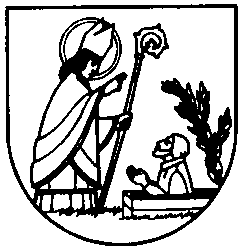 